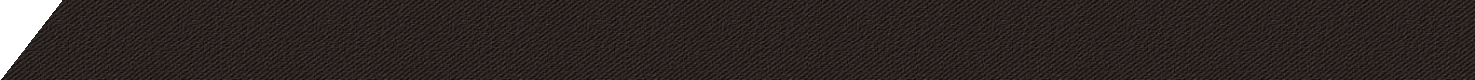 Appendix CClassroom Management PlanStrategies I will use to build relationships throughout the year:My classroom rules are:The classroom routines I need to teach are:My plan to acknowledge positive behavior is:My consequence system is:21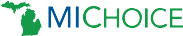 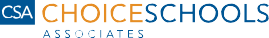 